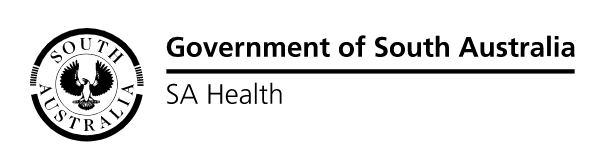 Statewide Clinical Support Services (SCSS)ROLE DESCRIPTIONROLE CONTEXTKey Result Areas and ResponsibilitiesKnowledge, Skills and ExperienceESSENTIAL MINIMUM REQUIREMENTS Educational/Vocational Qualifications: Appropriate Degree or equivalent qualification, which entitles a statement of accreditation in Diagnostic Radiography from the Australian Institute of Radiography, or its equivalent (up to July 2012) and then  Registration as a Radiographer with the Medical Radiation Practice Board of Australia (post July 2012). Licensed under the Radiation Protection and Control Act SA (1982)Personal Abilities/Aptitudes/Skills: Demonstrated ability to perform a wide range of standard imaging proceduresDemonstrated ability to assess and select clinical and technical examination requirements according to client conditionDemonstrated ability to be motivated, resourceful and innovative.Demonstrated ability to work in a multidisciplinary team and individually, with minimal supervisionDemonstrated ability to interact positively and work with all levels of departmental and organisational staff.Demonstrated ability to communicate effectively, both written and verbally.Be flexible to departmental change and positively contribute to effect changeExperience:Experience in performing a wide range of more complex general radiography imaging procedures.Experience in performing other modalitiesKnowledge:Understanding of the requirements of clients and professional clients.Demonstrated knowledge of the responsibilities of the radiographer in the safe delivery of ionising radiation to the client and protection of other personnel in the vicinity of the examination.Demonstrated knowledge of the responsibility of the radiographer in the maintenance of safe working practices.Knowledge of the Picture Archiving and Communications System (PACS)Appreciation of medico-legal responsibilities in the delivery of imaging services i.e. correct patient identification, confidentiality.Knowledge of the principles of human resource management, in particular Equal Employment Opportunity and Occupational Health, Safety and WelfareDESIRABLE CHARACTERISTICS Educational/Vocational Qualifications: Postgraduate qualifications relevant to medical imagingPersonal Abilities/Aptitudes/Skills: Experience:Experience in performing standard procedures within Computed TomographyExperience in working in a hospital environmentExperience in operating within a RIS/PACs environmentExperience in leading a small team of Medical Imaging professionalsKnowledge:Knowledge of current trends in quality assurance protocols.Organisational ContextOrganisational Overview: Our mission at SA Health is to lead and deliver a comprehensive and sustainable health system that aims to ensure healthier, longer and better lives for all South Australians. We will achieve our objectives by strengthening primary health care, enhancing hospital care, reforming mental health care and improving the health of Aboriginal people.SA Health is committed to a health system that produces positive health outcomes by focusing on health promotion, illness prevention and early intervention. We will work with other government agencies and the community to address the environmental, socioeconomic, biological and behavioural determinants of health, and to achieve equitable health outcomes for all South Australians.Our Legal Entities:SA Health is the brand name for the health portfolio of services and agencies responsible to the Minister for Health and Wellbeing. The Department for Health and Wellbeing is an administrative unit under the Public Sector Act 2009.The legal entities include but are not limited to the Central Adelaide Local Health Network Inc., Northern Adelaide Local Health Network Inc., Southern Adelaide Local Health Network Inc., Women’s and Children’s Health Network Inc., Barossa Hills Fleurieu Local Health Network Inc., Eyre and far North Local Health Network Inc., Flinders and Upper North Local Health Network Inc., Limestone Coast Local Health Network Inc., Riverland Mallee Coorong Local Health Network Inc., Yorke and Northern Local Health Network Inc.and SA Ambulance Service Inc.SA Health Challenges:The health system is facing the challenges of an ageing population, increased incidence of chronic disease, workforce shortages, and ageing infrastructure. The SA Health Care Plan has been developed to meet these challenges and ensure South Australian’s have access to the best available health care in hospitals, health care centres and through GPs and other providers.Southern Adelaide Local Health Network (SALHN)SALHN provides care for more than 350,000 people living in the southern metropolitan area of Adelaide as well as providing a number of statewide services, and services to those in regional areas. More than 7,500 skilled staff provide high quality patient care, education, research and health promoting services.SALHN provides a range of acute and sub-acute health services for people of all ages.SALHN includesFlinders Medical CentreNoarlunga HospitalGP Plus Health Care Centres and Clinics within SALHNMental health servicesSub-acute services, including Repat Health PrecinctJamie Larcombe Centre - Veterans Mental Health PrecinctAboriginal health servicesDivision/ Department:SA Medical Imaging (SAMI) is a state-wide service, under the Central Adelaide Local Health Network which is responsible for the provision of all medical imaging services at SA Public Hospitals within metropolitan and country South Australia across SA Health. Contracts with External Service Providers exist for Modbury Hospital and Noarlunga Hospital, and many country health sites.SAMI has been created to provide a comprehensive and unified medical imaging service to the public system in South Australia; to improve efficiency and provide a more cohesive, consistent, and accessible state wide service.SAMI operates within the Repat Health Precinct at Daw Park providing a medical imaging service for SA Health and the general community.ValuesStatewide Clinical Support Services ValuesWithin SCSS our people are at the heart of what we do. We are committed to building a strong, vibrant culture and place to work, and to providing high-quality care to our patients and consumers that demonstrates our values in action. Our five core values are Integrity, Compassion, Accountability, Respect and Excellence (ICARE):  Code of EthicsThe Code of Ethics for the South Australian Public Sector provides an ethical framework for the public sector and applies to all public service employees.Democratic Values - Helping the government, under the law to serve the people of South Australia.Service, Respect and Courtesy - Serving the people of South Australia.Honesty and Integrity- Acting at all times in such a way as to uphold the public trust.Accountability- Holding ourselves accountable for everything we do.Professional Conduct Standards- Exhibiting the highest standards of professional conduct.As a public sector employee, you have a responsibility to maintain ethical behaviour and professional integrity standards. It is expected that you act in accordance with the Code of Ethics and contribute to a culture of integrity within SA Health.The Code recognises that some public sector employees are also bound by codes of conduct relevant to their profession.ApprovalsRole Description ApprovalI acknowledge that the role I currently occupy has the delegated authority to authorise this document.Name:		Role Title:	Campus Operations Manager	Signature:		Date:Role AcceptanceIncumbent AcceptanceI have read and understood the responsibilities associated with role, the organisational context and the values of SA Health as outlined within this document.Name:				Signature: 					Date:Version control and change historyRole Title:RadiographerClassification Code:AHP2LHN/ HN/ SAAS/ DHW:Statewide Clinical Support Services (SCSS), CALHN, SA HealthHospital/ Service/ Cluster:Repat Health PrecinctDivision:SA Medical ImagingDepartment/ Section/ Unit/ Ward:RadiologyRole reports to:AHP5 COM via the AHP4 Head of X-ray and FluoroscopyRole Created/Reviewed Date:JULY 2023Criminal and Relevant History Screening:	Aged (NPC)	Working With Children’s Check (WWCC) (DHS)	Vulnerable (NPC)	General Probity (NPC)Immunisation Risk Category Requirements:	Category A (direct contact with blood or body substances)	Category B (indirect contact with blood or body substances)	Category C (minimal patient contact) Primary Objective(s) of role:The Radiographer is responsible for the provision of medical imaging services, using specialised equipment to perform diagnostic medical imaging examinations for clients across a range of clinical specialities, with minimal professional direction. The incumbent provides professional direction to less experienced radiographers, undergraduate students on clinical placement and work experience students. The incumbent contributes to approved research programs, under professional direction, and departmental quality assurance programs.The primary objective of this AHP-2 Radiographer position is to support the General X-ray and Fluoroscopy services at Repat Health Precinct.Key Relationships/ Interactions:InternalAccountable to the Campus Operations ManagerResponsible to the Chief Radiographer through the Head of General X-ray Works closely with other Radiographers, Medical Officers, Radiologists, Nurses, technical and clerical staff.Provides professional direction to AHP-1 Radiographers with respect to professionalExternalInteracts with hospital staff as a member of a MDTChallenges associated with Role:Major challenges currently associated with the role include:Adaptation to the Enterprise System for Medical Imaging (ESMI)Working in an environment of change in relation to SA HealthWorking in an environment of continuous technical and clinical evolutionAdherence to documentation standardsProviding a timely service in an environment of changing service prioritiesTo contribute to optimal health outcomes for patientsAccepting responsibility for the maintenance of own knowledge and continual professional developmentWorking with multi-discipline professionals within a demanding, dynamic and changing health care environmentDelegations:NilKey Result AreasMajor ResponsibilitiesContribute to the provision of a high quality imaging service for radiological diagnosis and clinical management by:Preparing for the presentation of the client to the medical imaging department, including where appropriate reviewing case notes, liaising with clinical units, Radiologists and other Medical Officers.Ensuring all clients are positively identified prior to commencement of examination in accordance with departmental protocol.Undertaking well established and straightforward imaging procedures, adhering to departmental imaging protocols and legislative requirementsPerforming more complex general radiography procedures using specialised equipment, requiring the selection and application of techniques and methodologies to meet individual client requirements.Discussing techniques and procedures with other professionals and clients on straight forward matters.Assessing the condition of the client and modifying techniques accordingly to achieve acceptable diagnostic outcomes.Being aware of the client’s situation and by observing and identifying changes in that condition, taking appropriate action to provide the support necessary.Performing post processing as necessary to produce high quality images and ensure image distribution occurs as required.Reviewing images and making a clinical assessment within professional scope of practice as to whether additional images are required to aid diagnosis.Ensuring all relevant client and examination data is accurately entered, recorded and completed into the Radiology Management System, including the preparation of any reports for the referring clinician.Ensuring urgent findings are appropriately communicated and directing the client accordingly.Actively participating in maintaining cleanliness of rooms and imaging equipment.Liaising with other professional officers, ward and consulting clinic staff on procedural schedules and relevant procedural information.Maintaining the required professional standards for own work and ensuring appropriate remedial action is taken to achieve those standards.Providing professional direction for AHP-1 Radiographers in medical imaging procedures of increased complexity.Undertaking the role of ‘supervising radiographer’ when rostered and exercising initiative to ensure the continuance of service within guidelines as required.Under professional direction, undertaking approved research and contributing to the development of departmental quality control programs.Contribute to own professional development and maintain standards by being actively involved in Radiographer training programs and staff professional development programs and contribute to the provision of professional development activities in the department, by:Actively participate in ongoing CPDParticipating in and presenting, as part of accredited continuous professional development activitiesProviding professional support to work experience students and medical radiation students on clinical placement as an experienced radiographer, providing feedback to the Clinical Supervisor about progress and development of the students’ skills.Providing professional support to other radiographers including graduate radiographers, according to own experienceContribute to continuous quality improvement programs and activities that are linked to the organisations strategic and corporate directions and targets as follows:Recognising an ongoing commitment to quality assurance through personal accountability to standards of care and work practiceAchieving key performance indicators for all imaging activities in accordance with the quality evaluation program.Utilising recording systems to accurately reflect the activity of the various aspects of the department, which will enable evaluation of performance leading to improvement and achievement of best practice standards.Ensure a safe working environment at all times by:Maintaining effective work practices.Adopting procedures and practices which comply with the Work Health and Safety Act 2012 (SA).Taking reasonable care to protect the health and safety of self and others.Making proper use of all safeguards, safety devices and personal protective equipment (as required in undertaking the duties of the position).Attending or completing mandatory safety training programs.Act within the Public Sector AimsContribute to the promotion and implementation of the General Public Sector Management Aims, Personnel Management Standards and employee conduct standards and in particular Equal Opportunity and Occupational Health Safety and Welfare by adhering to the provisions of relevant legislative requirements.Contribute to the well-being of people in South Australia through participation in Counter Disaster activities including attendance, as required, at training programs and exercises to develop the necessary skills required to participate in responses in the event of a disaster and/or major incident.Special Conditions: Initially based at RHP but will be required to work in any site across SA Health in accordance with SA Medical Imaging requirements.A performance review and development will be conducted at least annually.Participation in a 24/7 shift roster may be required.Weekend and public holiday work may be required.Variable start and finishing times will be required.Out of hours (including weekend and public holidays), overtime and on call work will be required.May be required to rotate through other section/modality areas, as rosteredMay be required to travel to other agencies to attend relevant educational programs or provide professional advice.It is mandatory that no person, whether or not already working in SA Health, may be appointed to a position in SA Health unless they have provided the a satisfactory current Criminal and Relevant History Screening, as required by the SA Health Criminal and Relevant History Screening Policy Directive. For appointment in a Prescribed Position under the Child Safety (Prohibited Persons) Act (2016), a current Working with Children Check (WWCC) is required from the Department for Human Services Screening Unit.  For other positions, a satisfactory National Police Certificate (NPC) assessment is required. For ‘Prescribed Positions’ under the Child Safety (Prohibited Persons) Act (2016), the individual’s WWCCs must be renewed every 5 years from the date of issue; and for ‘Approved Aged Care Provider Positions’ every 3 years from date of issue as required by the Accountability Principles 2014 issued pursuant to the Aged Care Act 1997 (Cth).Appointment is subject to immunisation risk category requirements. There may be ongoing immunisation requirements that must be met.Depending on work requirements the incumbent may be transferred to other locations across SA Health to perform work appropriate to classification, skills and capabilities either on a permanent or temporary basis subject to relevant provisions of the Public Sector Act 2009 for Public Sector employees or the 
SA Health (Health Care Act) Human Resources Manual for Health Care Act employees.The incumbent may be required to participate in Counter Disaster activities including attendance, as required, at training programs and exercises to develop the necessary skills required to participate in responses in the event of a disaster and/or major incident.General Requirements:Managers and staff are required to work in accordance with the Code of Ethics for South Australian Public Sector, Directives, Determinations and Guidelines, and legislative requirements including but not limited to:Work Health and Safety Act 2012 (SA) and when relevant WHS Defined Officers must meet due diligence requirements.Return to Work Act 2014 (SA), facilitating the recovery, maintenance or early return to work of employees with work related injury / illness.Meet immunisation requirements as outlined by the Immunisation for Health Care Workers in South Australia Policy Directive.Equal Employment Opportunities (including prevention of bullying, harassment and intimidation).Children and Young People (Safety) Act 2017 (SA) ‘Notification of Abuse or Neglect’.Disability Discrimination.Independent Commissioner Against Corruption Act 2012 (SA).Information Privacy Principles Instruction.Relevant Awards, Enterprise Agreements, Public Sector Act 2009, Health Care Act 2008 and the SA Health (Health Care Act) Human Resources Manual.Relevant Australian Standards.Duty to maintain confidentiality.Smoke Free Workplace.To value and respect the needs and contributions of SA Health Aboriginal staff and clients, and commit to the development of Aboriginal cultural competence across all SA Health practice and service delivery.Applying the principles of the South Australian Government’s Risk Management Policy to work as appropriate.The SA Health workforce contributes to the safety and quality of patient care by adhering to the South Australian Charter of Health Care Rights, understanding the intent of the National Safety and Quality Health Service Standards and participating in quality improvement activities as necessary.Performance Development:The incumbent will be required to participate in the organisation’s Performance Review and Development Program which will include a regular review of the incumbent’s performance against the responsibilities and key result areas associated with their position and a requirement to demonstrate appropriate behaviours which reflect a commitment to SA Health values and strategic directions.Handling of Official Information: By virtue of their duties, SA Health employees frequently access, otherwise deal with, and/or are aware of, information that needs to be treated as confidential.SA Health employees will not access or attempt to access official information, including confidential patient information other than in connection with the performance by them of their duties and/or as authorised.SA Health employees will not misuse information gained in their official capacity.SA Health employees will maintain the integrity and security of official or confidential information for which they are responsible. Employees will also ensure that the privacy of individuals is maintained and will only release or disclose information in accordance with relevant legislation, industrial instruments, policy, or lawful and reasonable direction.White Ribbon:SA Health has a position of zero tolerance towards men’s violence against women in the workplace and the broader community.   In accordance with this, the incumbent must at all times act in a manner that is non-threatening, courteous, and respectful and will comply with any instructions, policies, procedures or guidelines issued by SA Health regarding acceptable workplace behaviour.Resilience:SA Health employees persevere to achieve goals, stay calm under pressure and are open to feedback.Integrity:We are honest, consistent and act fairly. We make evidence-based decisions that are in the best interests of the South Australian community.Compassion:Patients and consumers are front of mind in everything we do, and we approach care for others with empathy and kindness.  We provide an environment that is safe and caring and we will support each other at all times.Accountability:We take ownership of our responsibilities and actions.  We own our mistakes and take proactive measures to find effective solutions. We demonstrate our values in our actions and behaviours Respect:We foster a culture that is respectful of our consumers, patients and each other.  We value diversity and everyone’s input and demonstrate trust in each other.Excellence:We complete and promote work of the highest standard.  We challenge the normal way of doing things to ensure continuous improvement and we seek consumer input to represent the diversity of our community. VersionDate fromDate toAmendmentV110/01/2023Original SCSS version.